Взаимодействие государственного земельного надзора и муниципального земельного контроля на территории Ивановской области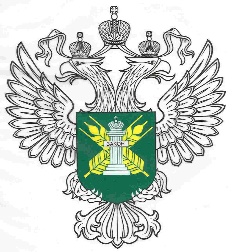           В целях эффективного вовлечения земель сельскохозяйственного назначения в сельскохозяйственный оборот отдел земельного надзора Управления Россельхознадзора по Костромской и Ивановской областям взаимодействует с органами местного самоуправления.          В соответствии со ст. 72 Земельного кодекса РФ органы местного самоуправления осуществляют муниципальных земельный контроль на соответствующих территориях, в том числе и по землям сельскохозяйственного назначения, оборот которых регулируется Федеральным законом от 24.07.2002 года № 101-ФЗ «Об обороте земель сельскохозяйственного назначения».          В случае, если при проведении проверки в рамках муниципального земельного контроля выявляются нарушения требований земельного законодательства, материалы проверок направляются на рассмотрение и принятие мер в соответствующие органы, осуществляющие государственный земельный надзор.  Так, специалистами отдела земельного надзора Управления Россельхознадзора по Костромской и Ивановской областям на территории Ивановской области приняты к производству материалы проверки по муниципальному земельному контролю, предоставленные администрацией Савинского муниципального района Ивановской области о нарушении требований земельного законодательства гражданином, имеющим на праве собственности земельный участок сельскохозяйственного назначения площадью 29,8 га.  В ходе рассмотрения материалов проверки установлено, что  на земельном участке сельскохозяйственного назначения не выполняются обязанности по осуществлению мероприятий по охране земель в части защиты от зарастания сорной  растительностью. Участок подвержен зарастанию в сильной степени многолетними дикорастущими сорными растениями различного видового состава (осот полевой, метлица обыкновенная и др.).За нарушения земельного законодательства в отношении собственника земельного участка возбуждено дело об административном правонарушении, предусмотренном частью 2 статьи 8.7 КоАП Российской Федерации – невыполнение обязательных мероприятий по защите земель от зарастания.      Постановлением Управления гражданин привлечен к административной ответственности с назначением наказания в виде административного штрафа на сумму 20 000 рублей. Кроме того, информация по неиспользованию земель направлена в налоговую службу Ивановской области для принятия решения о повышении ставки земельного налога с 0,3% по 1,5%, что позволить дополнительно увеличить бюджеты муниципальных образований. 